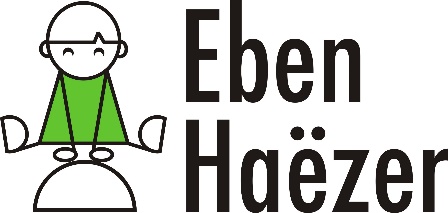 Doel:We willen leerlingen die meer- of hoogbegaafd zijn een passend lesaanbod geven dat afgestemd is op hun niveau en onwikkelbehoefte.Daarbij willen we hen vaardigheden meegeven die zij nodig hebben om zich zo goed mogelijk te kunnen ontwikkelen in het vervolgonderwijs.Hoe:Plan Do Check Act:Betrokkenen:Directeur, Intern Begeleider, Specialist meer- en hoogbegaafdheid, TeamBijlagen: 
OP1.09 Bijlage Beleid meer- en hoogbegaafdheid.docxKwaliteitskaart OP1.09Meer- en hoogbegaafdheidKwaliteitsaspectOP1 AanbodOnderwerpBeleid Meer- en hoogbegaafdheidVerantwoordelijkeSpecialist meer- en hoogbegaafdheidBorgingJaarlijks novemberOnderdeelWerkwijzeDigitaal Handelingsplan Hoogbegaafd-heidDe quickscan van het DHH wordt ingevuld door de leerkrachten van groep 1,3 en 5.Groep 1: na 6 weken onderwijsGroep 3 en 5: in decemberDe leerkracht heeft dan overzicht voor welke leerlingen uit de groep verder onderzoek nodig is.Hiervoor kunnen de modules signalering en diagnostiek ingevuld worden door de leerkracht en de ouders. Met deze uitkomst kan vastgesteld worden hoe de begeleiding van de leerling moet worden vormgegeven en wat de onderwijsbehoefte is.In het geval van het aanpassen van de leerstof:1e leerlijn: compacten en verrijken – leerling volgt 80% van het basisaanbod.2e leerlijn: compacten en verrijken – leerling volgt 60% van het basisaanbod.Het DHH geeft handelingsadviezen in de bibliotheek voor begeleiding van de leerling op zowel leergebied als op persoonlijke ontwikkeling.Daarnaast kan besproken worden met intern begeleider en/of de specialist meer- en hoogbegaafdheid of de leerling in aanmerking komt voor de verbredingsgroep.Dit gebeurt op basis van de leer- en peroonlijkheidseigenschappen en  de resultaten van de leerling. Als er sprake is van onderpresteren kan er ondanks lagere schoolresultaten toch gekozen worden voor deelname aan de verbredingsgroep.CompactenBij rekenen wordt gewerkt met een compactkaart van Wereld In Getallen 5 waarbij de leerling zelf kan zien welke instructie gevolgd moet worden en wat gemaakt moet worden van de lessen.Bij taal wordt er gecompact volgens de richtlijnen van de methode Pit.VerrijkenRekenen: Route XL van Wereld In GetallenRekentijgerTopklassers wiskunde (groep 7/8)Taal:Cheetah opgaves van PitPluswerk en Spitwerk van PitPrik en KoDenkwerkSpelling:Zinnen maken van woordenCreatief schrijven met woordpakketwoordenBegrijpend lezen:Nieuwsbegrip B-versieVerbredings-groep1 x per week is er verbredingsgroep. Deze leerlingen krijgen les van de specialist meer- en hoogbegaafdheid. Deze groep is verdeeld in bouwen waarbij de groepen ongeveer 10 kinderen hebben.In de verbredingsgroep wordt gewerkt aan:Leren denken: door middel van denksleutels, map slimme kleuters, smartgames en spellen.Leren leren: door middel van onderzoek, presentatie, breinwerkingMindset: onder andere met het Werkboek mindset Floor RademakersExecutieve functies: onder andere met metafoor van Zien in de klasExterne plusgroepVoor leerlingen van groep 7 en 8 is het mogelijkheid om één keer per week een dag naar de masterclass op het Greijdanus College in Zwolle te gaan.  Om in aanmerking te komen voor de masterclass moeten de leerlingen een intelligentieonderzoek hebben met een IQ-score van 130, een ingevuld DHH met duidelijk advies of de Cito M8 toetsen met een A score. 
De aanmelding moet voor 1 maart gebeuren waarna een selectiecommissie bepaalt of er plaatsing mogelijk is. Vanaf het voorjaar 2024 komt er ook een masterclass beschikbaar op het Greijdanus College in Meppel. Deze zal niet het hele jaar lopen, maar op twee momenten in het jaar een periode van 8 tot 10 weken.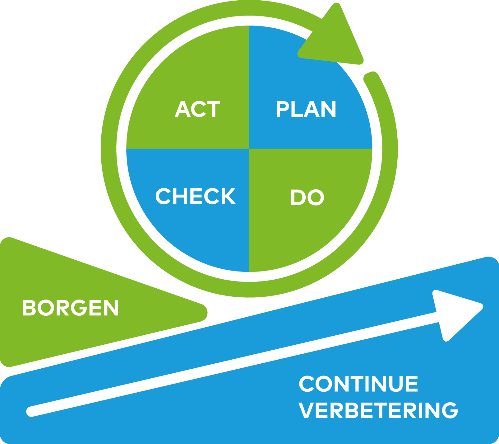 StapActiviteitenPlanQuickscan, analyse en diagnose in DHHBespreking met intern begeleiderLijn uitzetten per kindDoCompacten en verrijken in de klasEventueel verbredingsgroep met specialist meer- en hoogbegaafdheidCheckAnalyse vorderingen gemaakt werkTussentijdse toetsingActWaar nodig aanpassingen in het werk en in de ondersteuning. BetrokkeneVerantwoordelijkhedenDirecteurZorgen voor borging en ruimte op vegaderingen voor kennisoverdrachtIntern BegeleiderLeerlingen selecteren vanuit de leerlingbespreking.Zorgt dat de leerlingen in het DHH staan en koppelt de leerkrachten.Specialist meer- en hoogbegaafdheidVerzorgt de lessen voor de verbredingsgroep. Overlegt met de Intern begeleider over het DHH en helpt eventueel met het invullen van het eindverslag.Overlegt met de intern begeleider welke leerlingen in de verbredingsgroep komen.Overlegt met de leerkrachten over leerlingen bij bijzonderheden.Deelt kennis nieuwe kennis over begaafdheid met het teamWerkt samen met andere begaafdheidsspecialisten in het hb- netwerken laat zichzelf jaarlijks scholen rond meer- en hoogbegaafdheidTeamAfnemen van de quickscan DHH en beoordelen voor welke leerling een diagnose gevuld moet worden.Vullen van DHH met de docentenvragenlijst en de gegevens van het leerlingvolgsysteem.Overleggen met de ouders om de oudervragenlijst door te sturen en in te vullen.Bespreken van de uitslag met de ouders, eventueel met de specialist meer- en hoogbegaafdheid en/of de intern begeleider.Zorgen voor een verkorte instructie en compacten van de basisstof voor leerlingen die daarvoor in aanmerking komen.Binnen de lessen zorgen voor vragen die aansluiten bij de hogere orde denkvaardigheden van BLOOM.Zorgen voor verrijking en de instructie daarvan voor leerlingen die daarvoor in aanmerking komen.Zorgen voor een goede planning in het weekoverzicht zodat de leerlingen ook tijd hebben voor hun verrijkingswerk.